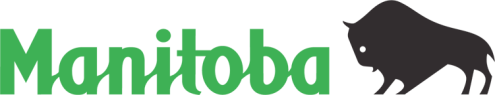  LABOUR BOARD, 5th Floor – T 204 945-2089   F 204 945-1296www.manitoba.ca/labour/labbrdMLBRegistrar@gov.mb.caFORM 1:  Appeal from a Stop Work OrderTHE WORKPLACE SAFETY & HEALTH ACTName of Appellant ______________________________________________________________________Address and Phone Number of Appellant ________________________________________________________________________________________________________________________________________If  Appellant is a Corporation, Union, etc., Name Contact Person and Address if Different From Above ____________________________________________________________________________________________________________________________________________________________________________Status of Appellant and How Affected (i.e. Employer, etc.)  ________________________________________________________________________________________________________________________________________________________________________________________________________________Date of Stop Work Order being Appealed and Name of Issuing Safety and Health Officer (Copy of Order Must be Attached) ____________________________________________________________________________________________________________________________________________________________________________Concise Statement of Substance of Appeal (Attach if Lengthy)_________________________________________________________________________________________________________________________________________________________________________________________________________________________________________________________________________________________________________________________________________________________________________________________Details of Relief Sought (i.e. Suspension Set Aside, Vary or Amend.  Explain Please) ______________________________________________________________________________________________________________________________________________________________________________________________________________________________________________________________________________________________________________________________________________________________________Other Persons or Parties Who Are Affected and Status (Names, Addresses, etc.) (Attach List if Insufficient Room) ________________________________________________________________________________________________________________________________________________________________________________________________________________________________________________________________________________________________________________________________________________________	_____________________________________	Signature of Appellant(Revised May, 2016)